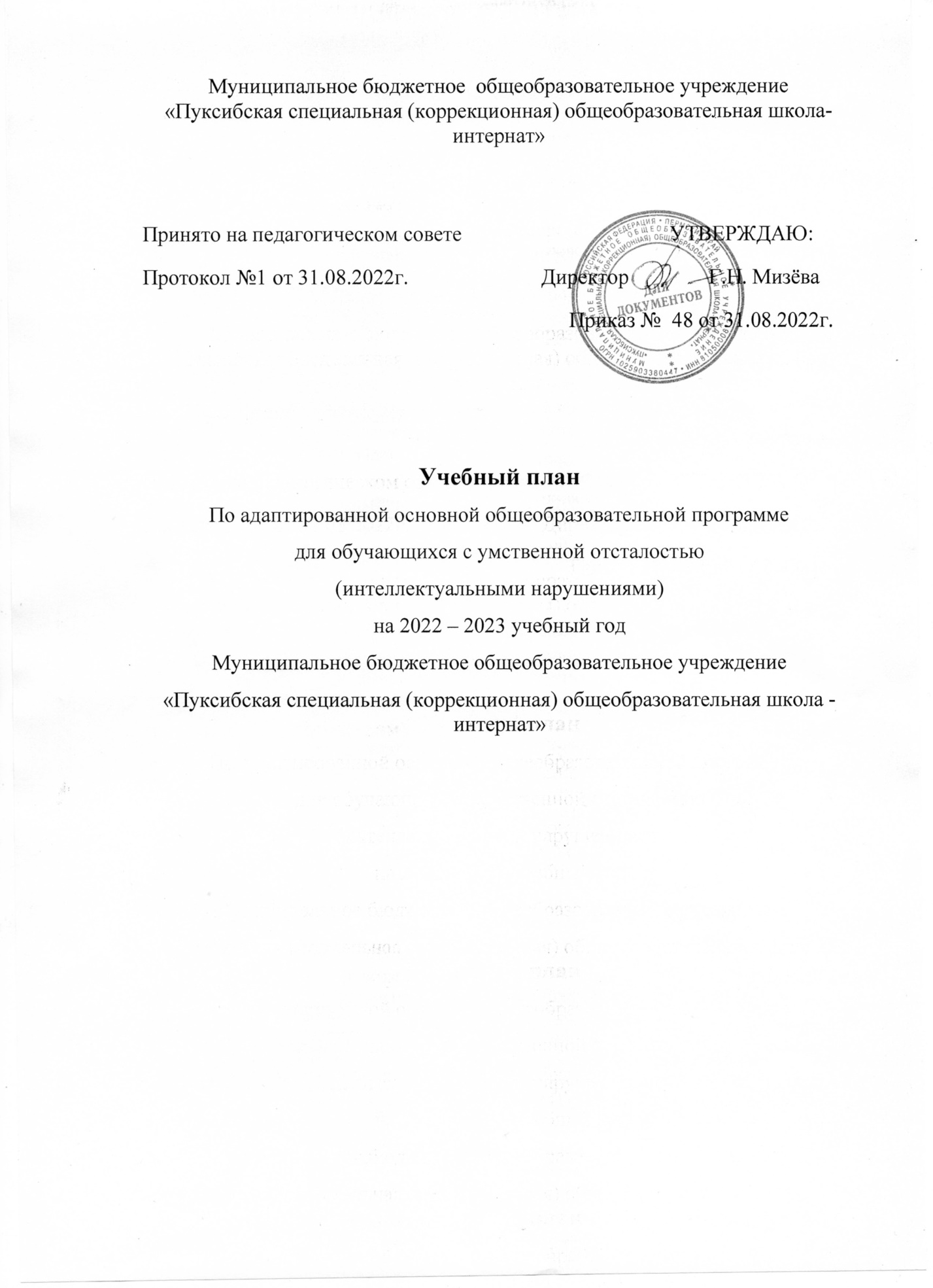 Пояснительная записка к Учебным планам по адаптированной основной общеобразовательной программе для обучающихся с умственной отсталостью (интеллектуальными нарушениями) Образовательный процесс МБОУ «ПуксибскаяС(К)ОШИ» осуществляется на основе Учебных планов, регламентируется расписанием занятий, разрабатывается школой интернатом самостоятельно и состоит из трех частей: 1. Учебный план №1 по адаптированной основной общеобразовательной программе для обучающихся с умственной отсталостью (интеллектуальными нарушениями) вариант I, 1-6 классы;   2. Учебный план № 2 по адаптированной основной общеобразовательной программе с умственной отсталостью (интеллектуальными нарушениями) 8-9 классы;  3.  2. Учебный план № 3 по адаптированной основной общеобразовательной программе с умственной отсталостью (интеллектуальными нарушениями)  обучающегося на дому 1 класс;Учебные планы разработаны в соответствии с действующим законодательством РФ в области общего образования и образования лиц с ограниченными возможностями здоровья и определяет основные образовательные направления, перечень учебных предметов, их распределение по годам обучения с учетом специфики обучения умственно отсталых учащихся и максимально допустимой нагрузки часов. Нормативно-правовая база разработки учебных планов:                                                                  - Федеральный закон Российской Федерации «Об образовании в Российской Федерации» № 273-ФЗ от 29.12.2012;                                                                                                - Санитарные правила 2.4.3648-20 «Санитарно-эпидемиологические требования к организациям воспитания и обучения, отдыха и оздоровления детей и молодежи», утвержденные постановлением Главного государственного санитарного врача РФ от 28.09.2020, № 28.                                                             - Примерная адаптированная основная общеобразовательная программа образования обучающихся с умственной отсталостью (интеллектуальными нарушениями) одобренная решением федерального учебно-методического объединения по общему образованию (протокол № 4/15 от 22.12.2015);                      - Приказ Министерства образования и науки Российской Федерации от 19.12.2014 №1599 «Об утверждении федерального государственного образовательного стандарта образования обучающихся с умственной отсталостью (интеллектуальными нарушениями);                                                                - Приказ Минпросвещения России от 22.03.2021 №115 "Об утверждении Порядка организации и осуществления образовательной деятельности по основным общеобразовательным программам - образовательным программам начального общего, основного общего и среднего общего образования" (Зарегистрировано в Минюсте России 20.04.2021 №63180);                           - Устав МБОУ «ПуксибскаяС(К)ОШИ»;                                                                 - Приказ Минобразования РФ от 10.04.2002 N 29/2065-п "Об утверждении учебных планов специальных (коррекционных) образовательных учреждений для обучающихся, воспитанников с отклонениями в развитии"                                        - Программы специальных (коррекционных) образовательных учреждений VIII вида: 5-9 классы, сборник 1./Под ред. В.В.Воронковой/ - М.: «Владос» 2011;                                                                                                                                                - Программы специальных (коррекционных) образовательных учреждений VIII вида: 5-9 классы, сборник 2./ Под ред. В.В.Воронковой/ - М.: «Владос» 2011;                                                                                                                           - Приказ Министерства образования и науки Пермского края от 18.07.2014 N СЭД-26- 01-04-627 (ред. от 11.09.2014) "Об утверждении Порядка регламентации и оформления отношений государственной и муниципальной образовательной организации, и родителей (законных представителей) обучающихся, нуждающихся в длительном лечении, а также детей-инвалидов в части организации обучения на дому"                                                                                     - Нормативно-методические документы Минобрнауки РФ и ПК, и другие нормативноправовые акты в области образования.                                                 Учебный план предусматривает девятилетний срок обучения как наиболее оптимальный для получения общего образования и профессионально-трудовой подготовки, обучающихся с умственной отсталостью (интеллектуальными нарушениями), необходимых для их социальной адаптации и реабилитации. Учебные, коррекционно-развивающие и факультативные занятия обучающихся организуются в первую смену по 5-ти дневной учебной неделе. Продолжительность учебных занятий не превышает 40 минут. Продолжительность учебных занятий в 1 классе составляет 35 минут. С целью профилактики перегрузок проводятся динамические, физкультурные, игровые паузы. Снижению утомляемости способствует активный двигательный режим, поэтому во время учебного процесса организована большая перемена продолжительностью 30 минут. График учебного процесса. Начало и продолжительность учебного года и каникул соответствует срокам, действующим для всех общеобразовательных учреждений. Учебный год начинается 1 сентября и заканчивается 25 мая. Продолжительность учебного года для учащихся 1 класса - 33 учебные недели, для учащихся 2-9 классов - 34 учебные недели.  Реализация АООП ОО в части трудового обучения осуществляется исходя из региональных условий, ориентированных на потребность в рабочих кадрах, и с учетом индивидуальных особенностей психофизического развития, здоровья, возможностей, а также интересов, учащихся с ограниченными возможностями здоровья и их родителей (законных представителей) на основе выбора профиля труда (швейное и столярное дело), включающего в себя подготовку учащегося к индивидуальной трудовой деятельности. В связи с тем, что все учащиеся, проживают в школе-интернате постоянно, кроме каникулярных и выходных дней имеют достаточно свободного времени, трудовая практика в 5-7 классах (10 дней), 8-9 классе (20 дней), организуется во внеурочное время на базе школы и в школьных мастерских. Пояснительная записка к Учебному плану №1 по адаптированной основной общеобразовательной программе для обучающихся с умственной отсталостью (интеллектуальными нарушениями) вариант I, 2-6 классы Данный Учебный план составлен на основе I варианта АООП для обучающихся с умственной отсталостью (интеллектуальными нарушениями) и в соответствии с требованиями Приказа Министерства образования и науки Российской Федерации от 19.12.2014 №1599 «Об утверждении федерального государственного образовательного стандарта образованияобучающихся с умственной отсталостью (интеллектуальными нарушениями). Содержание всех предметов, входящих в состав каждой предметной области, имеет коррекционно-развивающую направленность, заключающуюся в учёте особых образовательных потребностей этой категории обучающихся. Обязательная часть Учебного плана включает обязательные предметные области: - Язык и речевая практика - Математика - Естествознание - Искусство - Физическая культура - Технологии - Коррекционно-развивающие занятия. Основные задачи реализации содержания предметных областей:Предметная область «Язык и речевая практика» представлена учебными предметами: Русский язык, Чтение, Речевая практика и направлена на формирование навыков чтения и письма. Формирование и развитие техники чтения, осознанного чтения доступных по содержанию и возрасту литературных текстов. Формирование коммуникативных навыков в процессе чтения литературных произведений. Развитие навыков устной коммуникации и их применение в различных ситуациях общения. Ознакомление со средствами устной выразительности, овладение нормами речевого этикета. Предметная область «Математика» Представлена учебным предметом «Математика». Направлена  на получение овладение способностью пользоваться математическими знаниями при решении соответствующих возрасту житейских задач (ориентироваться и использовать меры измерения пространства, времени, температуры и др. в различных видах практической деятельности). Развитие способности использовать некоторые математические знания в жизни. Предметная область «Естествознание» представлена учебными предметами: Мир природы и человека (1-4 классы), Природоведение (5-6 классы), География (6 класс). Направлена на формирование представлений об окружающем мире: живой и неживой природе, человеке, месте человека в природе, взаимосвязях человека и общества с природой. Развитие способности к использованию знаний о живой и неживой природе и сформированных представлений о мире для осмысленной и самостоятельной организации безопасной жизни в конкретных природных и климатических условиях. Предметная область «Человек и общество» представлена учебными предметами «Основы социальной жизни» (5-6 классы), Мир истории (6 класс). Способствует расширению кругозора обучающихся в процессе ознакомления с различными сторонами повседневной жизни. Ознакомление с основами экономики ведения домашнего хозяйства и формирование необходимых умений. Изучение особенностей развития социальноэкономических, политических и культурных особенностей Пермского края. Предметная область «Искусство» Учебные предметы: Музыка, Изобразительное искусство. Основные задачи реализации содержания: развитие элементарных умений и навыков, способствующих адекватному восприятию музыкальных произведений и их исполнению. Развитие художественного вкуса: умения отличать «красивое» от «некрасивого»; понимание красоты как ценности; воспитание потребности в художественном творчестве. Предметная область «Физическая культура» Учебный предмет: Физическая культура (Адаптивная физическая культура). Направлена на формирование установки на сохранение и укрепление здоровья, навыков здорового и безопасного образа жизни; соблюдение индивидуального режима питания и сна. Воспитание интереса к физической культуре и спорту, формирование потребности в систематических занятиях физической культурой и доступных видах спорта. Предметная область «Технологии» Учебные предметы: Ручной труд (1-4 классы), Профильный труд (5-6 классы). Направлены на овладение элементарными приемами ручного труда и общетрудовыми умениями и навыками, развитие самостоятельности, положительной мотивации к трудовой деятельности. Получение первоначальных представлений о значении труда в жизни человека и общества, о мире профессий и важности выбора доступной профессии.                                                                                     Содержание коррекционно-развивающей области представлено коррекционными занятиями (Логопедия, Лечебная физкультура (ЛФК), Ритмика, Развитие психомоторных и сенсорных процессов), с целью коррекции недостатков психического и физического развития обучающихся, укрепление и исправление общего физического состояния школьников. Всего на коррекционно-развивающую область отводится 6 часов в неделю. С понедельника и до пятницы на коррекционные индивидуальные и групповые занятия отводятся часы во вторую половину дня, в субботу проводятся только коррекционноразвивающие занятия. Логопедия проводится с целью формирования фонематического слуха и восприятия, развития различных видов устной речи (разговорно-диалогической, описательно-повествовательной) на основе обогащения знаний об окружающей действительности. Коррекция недостатков письменной речи (чтения и письма). Лечебная физкультура (ЛФК) (1-4 классы) проводится в целях формирования осознанного отношения к своим силам, твердой уверенности в них, готовности к смелым и решительным действиям, преодолению необходимых для полноценного функционирования субъекта физических нагрузок, а также потребности в систематических занятиях физическими упражнениями и вообще в осуществлении здорового образа жизни в соответствии с рекомендациями валеологии. Ритмика(1-5 классы). Развитие умения слушать музыку, выполнять под музыку различные движения, в том числе и танцевальные, с речевым сопровождением или пением. Развитие координации движений, чувства ритма, темпа, коррекция общей и речевой моторики, пространственной ориентировки. Развитие психомоторных и сенсорных процессов(1-4 классы). Развитие различных видов восприятия (зрительного, тактильного, кинестетического восприятия, а также восприятия запаха и вкуса) как пропедевтика формирования навыков общения, предметно-практической и познавательной деятельности. Коррекция отдельных сторон психической деятельности и личностной сферы, расширение представлений об окружающей действительности.   Выбор направлений внеурочной деятельности и распределение на них часов самостоятельно осуществляется общеобразовательной организацией в рамках общего количества часов, предусмотренных примерным учебным планом. Внеурочная деятельность организуется по следующим направлениям: спортивно-оздоровительное, нравственное, социальное и общекультурное. Основной целю внеурочной деятельности является создание условий для достижения обучающегося необходимого для жизни в обществе социального опыта и формирования принимаемой обществом системы ценностей, создание условий для всестороннего развития и социализации каждого обучающегося с умственной отсталостью, создание воспитывающей среды, обеспечивающей развитие социальных, интеллектуальных интересов, учащихся в свободное время. Основные формы внеурочной деятельности: кружковая работа, внеклассные занятия, классные часы, общешкольные праздники, классные и групповые мероприятия, экскурсии, творческие конкурсы, социальные проекты, акции, трудовые операции, спортивные мероприятия, закаливающие процедуры, активный отдых на свежем воздухе, встречи с интересными людьми, профилактическая работа с детьми группы риска и другое.Учебный план №1 по адаптированной основной общеобразовательной программе для обучающихся с умственной отсталостью (интеллектуальными нарушениями) вариант I, 1-6 классы Количество часов в неделю Пояснительная записка к Учебному плану № 3 по адаптированной основной общеобразовательной программе с умственной отсталостью (интеллектуальными нарушениями) 8-9 классы Учебный план определяет основные образовательные направления, перечень учебных предметов по годам обучения с учётом специфики обучения умственно отсталых учащихся и максимально допустимой нагрузки часов. В учебном плане представлены семь предметных областей, коррекционноразвивающая область и внеурочная деятельность по направлениям (духовнонравственное, социальное, общекультурное, спортивно-оздоровительное, коррекционноразвивающее). Содержание всех учебных предметов, входящих в состав каждой предметной области, имеет ярко-выраженную коррекционно-развивающую направленность, заключающую в учёте особых образовательных потребностей этой категории обучающихся и предназначенных для овладения выпускниками школы необходимым минимум знаний, умений и навыков. Учебный план включает общеобразовательные области: - Родной язык и литература - Математика - Природа -Обществознание - Искусство - Физическая культура - Профессионально-трудовое обучение. Основные задачи реализации содержания предметных областей. Общеобразовательная область «Родной язык и литература» представлена учебными предметами Русский язык и Чтение. Основными задачами данной области является формирование элементарных представлений о русском (родном) языке как средстве общения и источнике получения знаний, навыков правильного, беглого и выразительного чтения в процессе чтения литературных произведений. Получение прочных навыков грамотного письма на основе изучения элементарного курса грамматики. Общеобразовательная область «Математика» Представлена учебным предметом Математика. Основные задачи реализации содержания: Развитие способности использовать некоторые математические знания в жизни. Формирование количественных, пространственных, временных и геометрических представлений, которые помогут в дальнейшем включиться в трудовую деятельность. Предметная область «Природа» Представлена учебными предметами: География. Биология. Формирование элементарных научных представлений о компонентах живой природы: строении и жизни растений, животных, организма человека и его здоровье. Практическое применение биологических знаний: усвоение приемов выращивания и ухода за некоторыми (например, комнатными) растениями и домашними животными, ухода за своим организмом; использование полученных знаний для решения бытовых, медицинских и экологических проблем. География. Усвоение элементарных знаний по физической и экономической географии России. Формирование элементарных представлений о географии материков и океанов. Расширение географических представлений о родном крае. Общеобразовательная область «Обществознание» Представлена учебными предметами: История Отечества, Обществознание. Основные задачи реализации содержания: История Отечества. Формирование представлений о наиболее значимых исторических событиях в жизни нашей страны, о традициях, трудовых и героических делах народов, проживающих на территории нашей Родины, о примерах служения своему Отечеству в борьбе за свободу и независимость. Обществознание. Формирование первоначальных представлений о правах и обязанностях гражданина, основных законах нашей страны. Создание условий для социальной адаптации учащимися путем повышения их правовой и этической грамотности, создающей основу для безболезненной интеграции в современное общество выпускника через знание своих гражданских обязанностей и умение пользоваться своими правами. Общеобразовательная область «Искусство» Представлена учебными предметами: Музыка и пение, Изобразительное искусство. Основные задачи реализации содержания: Музыка и пение. Формирование и развитие музыкальной культуры обучающихся, сочетающей в себе музыкальные способности, творческие качества, исполнительские умения, навыки эмоционального, осознанного восприятия музыки. Развитие интереса к музыкальному искусству; формирование простейших эстетических ориентиров. Изобразительное искусство. Формирование умений и навыков познавательной деятельности обучающихся путём систематического и целенаправленного воспитания и совершенствования у них правильного восприятия формы, строения, величины, цвета предметов, их положение в пространстве, умения находить в изображаемом существенные признаки, устанавливать сходство и различие между предметами. Развитие художественного вкуса: умения отличать «красивое» от «некрасивого»; понимание красоты как ценности; воспитание потребности в художественном творчестве. Общеобразовательная область «Физическая культура» Представлена учебными предметами: Физическая культура. Основные задачи реализации содержания: укрепление здоровья, физического развития и повышения работоспособности обучающихся. Развитие и совершенствование двигательных умений и навыков. Развитие чувства темпа и ритма, координации движений. Формирование навыков правильной осанки в статических положениях и в движении. Усвоение речевого материала, используемого учителем на уроках по физической культуре. Общеобразовательная область «Профессионально-трудовое обучение» Представлена учебными предметами: Трудовое обучение (швейное дело, столярное дело). Основные задачи реализации содержания: Формирование трудовых умений, необходимых в разных жизненных сферах. Формирование умения адекватно применять доступные технологии и освоенные трудовые навыки для полноценной коммуникации, социального и трудового взаимодействия. «Коррекционная подготовка» представлена учебными предметами: социально-бытовой ориентировки – СБО, Логопедические занятия. Профессиональная ориентация . Основные задачи реализации содержания: Уроки социально-бытовой ориентировки – СБО направлены на формирование представлений о предметах и явлениях окружающего мира в ходе специально организованной практической социально-бытовой деятельности, развитие жизненных компетенций, необходимых в учебной и внеурочной деятельности и способствующих социальной адаптации обучающихся с ОВЗ. Логопедические занятия. Формирование фонематического слуха и восприятия, развитие различных видов устной речи (разговорно-диалогической, описательно-повествовательной) на основе обогащения знаний об окружающей действительности. Развитие и совершенствование грамматического строя речи. Развитие связной речи. Коррекция недостатков письменной речи (чтения и письма).   Профессиональная ориентация. Развитие представлений и понятий, связанных с миром профессий, профессиональных качеств разных профессий и профессиональным образованием. Создание условий для более успешной социализации выпускников.  Внеурочная деятельность организуется по следующим направлениям: духовно-нравственное, социальное и общекультурное, спортивно-оздоровительное . Выбор направлений внеурочной деятельности и распределение на них часов самостоятельно осуществляется общеобразовательной организацией в рамках общего количества часов, предусмотренных примерным учебным планом. Основной целью внеурочной деятельности является создание условий для достижения обучающегося необходимого для жизни в обществе социального опыта и формирования принимаемой обществом системы ценностей, создание условий для всестороннего развития и социализации каждого обучающегося с умственной отсталостью, создание воспитывающей среды, обеспечивающей развитие социальных, интеллектуальных интересов, учащихся в свободное время. Основные формы внеурочной деятельности: кружковая работа внеклассные занятия, классные часы, общешкольные праздники, классные и групповые мероприятия, экскурсии, творческие конкурсы,  спортивные мероприятия, закаливающие процедуры, активный отдых на свежем воздухе, встречи с интересными людьми, профилактическая работа с детьми группы риска и другое. Формы промежуточной аттестации:  письменные контрольные работы по письму, русскому языку и математике;  контрольное чтение;  тестовые, практические и контрольные задания, повторительно-обобщающие уроки по всем предметам и во всех классах;  зачетные уроки по всем предметам, не предполагающим отметочную форму.Учебный план №2 по адаптированной основной общеобразовательной программе для обучающихся с умственной отсталостью (интеллектуальными нарушениями) 8-9 класс. Пояснительная записка к индивидуальному  учебному плану  МБОУ «ПуксибскаяС(К)ОШИ», реализующий АООП для обучающихся с умственной отсталостью (интеллектуальными нарушениями) (вариант 1) обучающегося на дому 1 классИндивидуальное обучение детей на дому организовано в режиме пятидневной учебной недели. ОСОБЕННОСТИ УЧЕБНОГО ПЛАНА Индивидуальный учебный план МБОУ «ПуксибскаяС(К)ОШИ», реализующий АООП для обучающихся с умственной отсталостью (интеллектуальными нарушениями) (вариант 1) фиксирует общий объем нагрузки, максимальный объём аудиторной нагрузки обучающихся, состав и структуру обязательных предметных областей, распределяет учебное время, отводимое на их освоение по классам и учебным предметам.                                     По адаптированным основным образовательным программам для детей с умственной отсталостью (интеллектуальными нарушениями) (вариант 1) на дому обучается 1 обучающийся в 1 классе. Обучение на дому осуществляется по индивидуальному учебному плану учащегося, с учетом индивидуальных особенностей ребенка, медицинских рекомендаций, рекомендаций ПМПК, который согласовывается с родителями (законными представителями) и является приложением к родительскому договору. Важнейшая составляющая организации обучения на дому - самостоятельная работа учащегося на дому (самообразование). В индивидуальном учебном плане предусматриваются часы самостоятельной работы (самообразования), которые включаются в максимальную недельную нагрузку обучающегося. Содержание самостоятельной работы учащегося включается в рабочую программу учителя по предмету и направлено на расширение и углубление практических знаний и умений по данному предмету, на усвоение межпредметных связей. Самостоятельная работа выполняется учащимся на дому по заданию педагогического работника. Проведение занятий для обучающихся с УО организовано индивидуально на дому путем проведения уроков учителем. Определение формы проведения занятий осуществляется по желанию и заявлению родителей (законных представителей) на основе заключения медицинской организации, отсутствия противопоказаний, с учетом особенностей психофизического развития и возможностей учащегося. Учебный план состоит из обязательной части и части, формируемой участниками образовательных отношений. Обязательная часть учебного плана определяет состав учебных предметов обязательных предметных областей, в соответствии с АООП, и учебное время, отводимое на их изучение по классам (годам) обучения. Обязательная часть учебного плана отражает содержание образования, которое обеспечивает достижение важнейших целей современного образования обучающихся с умственной отсталостью (интеллектуальными нарушениями): формирование жизненных компетенций, обеспечивающих овладение системой социальных отношений и социальное развитие обучающегося, а также его интеграцию в социальное окружение; формирование основ духовно-нравственного развития обучающихся, приобщение их к общекультурным, национальным и этнокультурным ценностям; формирование здорового образа жизни, элементарных правил поведения в экстремальных ситуациях.                          Учебный план включает в себя все обязательные предметные области базисного учебного плана: язык и речевая практика, математика, естествознание, искусство, физическая культура, технология.                                                                            Предметная область «Язык и речевая практика» предусматривает изучение учебных предметов: «Русский язык»  3 часа в неделю (1,5 часа – приходящий на дом учитель, 1,5 часа – на самостоятельное обучение ), «Чтение»3 часа в неделю (1,5 часа – приходящий на дом учитель, 1,5 часа – на самостоятельное обучение), «Речевая практика»»2 часа в неделю (1 час– приходящий на дом учитель, 1 часа – на самостоятельное обучение),. Основными задачами реализации содержания данной предметной области являются: овладение грамотой, основными речевыми формами и правилами их практического применения; развитие устной и письменной коммуникации, способности к осмысленному чтению и письму; овладение способностью пользоваться устной и письменной речью для решения, соответствующих возрасту житейских задач; развитие способности к словесному самовыражению на уровне, соответствующему возрасту и развитию ребенка.                                                                                              Предметная область «Математика»»3 часа в неделю (1,5 часа – приходящий на дом учитель, 1,5 часа – на самостоятельное обучение),  предусматривает изучение учебного предмета «Математика». Задачами реализации содержания данной предметной области являются: овладение началами математики (понятием числа, вычислениями, решением арифметических задач и др.); овладение способностью пользоваться математическими знаниями при решении, соответствующих возрасту житейских задач (ориентироваться и использовать меры измерения пространства, времени, температуры и др. в различных видах практической деятельности); развитие способности использовать некоторые математические знания в жизни.                        Предметная область «Естествознание» предусматривает изучение учебного предмета «Мир природы и человек»»2 часа в неделю (1 час – приходящий на дом учитель, 1 час – на самостоятельное обучение),. Данная предметная область реализуется через решение следующих задач: овладение представлениями об окружающем мире и основными знаниями о живой и неживой природе; развитие способности к использованию знаний о живой и неживой природе; формирование представлений о мире для осмысленной и самостоятельной организации безопасной жизни в конкретных природных и климатических условиях; развитие активности, любознательности и разумной предприимчивости во взаимодействии с живой и неживой природы. Предметная область «Искусство» предусматривает изучение учебных предметов: «Музыка»»2 часа в неделю (0,5 часа – приходящий на дом учитель, 1,5 часа – на самостоятельное обучение),, «Изобразительное искусство»»1 час в неделю (0,5 часа – приходящий на дом учитель, 0,5 часа – на самостоятельное обучение),. Содержание данной предметной области связано с решением следующих задач: накопление первоначальных впечатлений от разных видов искусств (музыка, живопись, художественная литература, театр, кино и др.) и получение доступногоопыта художественного творчества; освоение доступной культурной среды, дающей ребенку впечатления от искусства, формирование стремления и привычки к посещению музеев, театров, концертов и др.; развитие опыта восприятия и способности получать удовольствие от произведений разных видов искусств, выделение собственных предпочтений в восприятии искусства; формирование простейших эстетических ориентиров (красиво и некрасиво) в практической жизни ребенка и их использование в организации обыденной жизни и праздника; развитие опыта самовыражения в разных видах искусства. Предметная область «Физическая культура»»3 часа в неделю (0,5 часа – приходящий на дом учитель, 2,5 часа – на самостоятельное обучение),  предусматривает изучение учебного предмета «Физическая культура». Данная область включает одноименный учебный предмет: физическая культура. Главными задачами реализации содержания этой предметной области являются: овладение ребенком основными представлениями о собственном теле, возможностях и ограничениях его физических функций; овладение умениями поддерживать здоровый и безопасный образ жизни, соответствующий возрасту, потребностям и ограничениям здоровья, поддерживать режим дня с необходимыми оздоровительными процедурами; овладение умениями включаться в занятия на свежем воздухе, адекватно дозировать физическую нагрузку, соблюдать необходимый индивидуальный режим питания и сна; развитие основных физических качеств; формирование установки на сохранение и укрепление здоровья; коррекция недостатков познавательной сферы и психомоторного развития; развитие и совершенствование эмоционально-волевой сферы; воспитание нравственных качеств и свойств личности.                                                                         Предметная область «Технология» предусматривает изучение учебного предмета «Ручной  труд»»2 часа в неделю (1 час– приходящий на дом учитель, 1 час – на самостоятельное обучение),. Решение задач реализации содержания данной предметной области осуществляется через: овладение основами трудовой деятельности, необходимой в различных жизненных сферах, овладение технологиями, необходимыми для полноценной коммуникации, социального и трудового взаимодействия;овладение трудовыми умениями, необходимыми в разных жизненных сферах, овладение умением адекватно применять доступные технологии и освоенные трудовые навыки для полноценной коммуникации, социального и трудового взаимодействия; формирование положительного опыта и установки на активное использование освоенных технологий и навыков для своего жизнеобеспечения, социального развития и помощи близким.                                                                                                     Коррекционно-развивающее направление является обязательным; оно поддерживает процесс освоения обучающимися с умственной отсталостью (интеллектуальными нарушениями) содержания АООП. Его содержание регламентируется содержанием коррекционно-развивающей области, представленной в учебном плане. Основные задачи реализации содержания. Выбор коррекционных индивидуальных и групповых занятий, их количественное соотношение осуществляется исходя из психофизических особенностей обучающихся с умственной отсталостью на основании рекомендаций психолого-медико-педагогической комиссии и индивидуальной программы реабилитации инвалида.   Всего на коррекционно-развивающую область отводится 1,5 часов в неделю. Данная область включает коррекционно-развивающие занятия: формирование, диагностика и коррекции всех сторон речи (фонетико-фонематической, лексико-грамматической, синтаксической), развитие различных видов устной, связной речи, (разговорно-диалогической, описательно-повествовательной) на основе обогащения знаний об окружающей действительности; обогащение и развитие словаря, уточнение значения слова, развитие лексической системности, формирование семантических полей; развитие и совершенствование грамматического строя речи; развитие связной речи; коррекция недостатков письменной речи (чтения и письма). Учебный план индивидуального обучения на дому обучающихся с умственной отсталостью (интеллектуальными нарушениями) (I вариант)Предметные областиУчебные предметыУчебные предметыклассклассклассвсегоПредметные областиУчебные предметыУчебные предметы2561.Язык и речеваяпрактика1.1.Русский язык  1.1.Русский язык  444121.2.Чтение  1.2.Чтение  444121.3.Речевая практика  1.3.Речевая практика  222. Математика  2.1. Математика  2.1. Математика  444123.Естествознание  3.1Природоведение3.2.Мир природы и человека  3.3. География3.1Природоведение3.2.Мир природы и человека  3.3. География22224224. Человек и общество4.1 .Основы социальной жизни4.2. Мир истории4.1 .Основы социальной жизни4.2. Мир истории11    2225. Искусство5.1. Музыка  5.1. Музыка  1125.2. Изобразительное искусство  5.2. Изобразительное искусство  1236. Физическая культура6.1. Физическая культура  6.1. Физическая культура  333  97. Технологии  7.1. Ручной труд  7.1. Ручной труд  227.2. Профильный труд7.2. Профильный труд6612ИтогоИтого23272878II. Часть, формируемая участниками образовательных отношенийII. Часть, формируемая участниками образовательных отношенийII. Часть, формируемая участниками образовательных отношенийВСЕГО2327 2878Максимально допустимая недельная нагрузкаМаксимально допустимая недельная нагрузкаМаксимально допустимая недельная нагрузка23293080Коррекционно-развивающая область (коррекционные занятия и ритмика)Коррекционно-развивающая область (коррекционные занятия и ритмика)логопедия224Коррекционно-развивающая область (коррекционные занятия и ритмика)Коррекционно-развивающая область (коррекционные занятия и ритмика)ЛФК11Коррекционно-развивающая область (коррекционные занятия и ритмика)Коррекционно-развивающая область (коррекционные занятия и ритмика)ритмика112Коррекционно-развивающая область (коррекционные занятия и ритмика)Коррекционно-развивающая область (коррекционные занятия и ритмика)РПСП22Внеурочная деятельность(направления)Внеурочная деятельность(направления)Общекультурноеспортивно -оздоровительноенравственное социальное111111111112333Итого  32343298Предметные областиУчебные предметыклассклассвсегоПредметные областиУчебные предметы891.Язык и речеваяпрактика1.1.Русский язык  4481.2.Чтение  3362. Математика  2.1. Математика  5493.Естествознание  3.1Биология3.2. География3.3. История России3.4.  Обществознание2221222    144425. Искусство5.1. Музыка  116. Физическая культура6.1. Физическая культура  22  47. Технологии  7.1.  Трудовое обучение 121426Итого343468II. Часть, формируемая участниками образовательных отношенийII. Часть, формируемая участниками образовательных отношенийВСЕГОМаксимально допустимая недельная нагрузкаМаксимально допустимая недельная нагрузка343468Коррекционно-развивающая область (коррекционные занятия и ритмика)Социально бытовая ориентировка224Коррекционно-развивающая область (коррекционные занятия и ритмика)Профессиональная ориентация112Коррекционно-развивающая область (коррекционные занятия и ритмика)Логопедические занятия11Внеурочная деятельность(направления)Общекультурноеспортивно -оздоровительноенравственное социальное111111112222Итого  414283Предметные областиУчебные предметыКоличество часов на домуКоличество часов самостоятельновсегоПредметные областиУчебные предметы1.Язык и речеваяпрактика1.1.Русский язык  2 131.2.Чтение  1 231.3.Речевая практика  0,51,5 22. Математика  2.1. Математика  21 33.Естествознание  3.1Мир природы и человека0,51,524. Искусство4.1. Музыка  0,51,524.2.Изобразительное искусство  0,50,515. Физическая культура6.1. Физическая культура  0,5        2,5   36. Технологии  7.1. Ручной труд  112Итого8,512,521II. Часть, формируемая участниками образовательных отношенийII. Часть, формируемая участниками образовательных отношенийВСЕГО8,512,521Максимально допустимая недельная нагрузкаМаксимально допустимая недельная нагрузка8,521Коррекционно-развивающая область (коррекционные занятия и ритмика)логопедия0,50,51Коррекционно-развивающая область (коррекционные занятия и ритмика)ритмика0,50,51Коррекционно-развивающая область (коррекционные занятия и ритмика)РПСП0,50,51Итого  101424